पारगमन सुरक्षा सर्वेक्षण
[Agency] बेहतर ढंग से इस बात को समझने की कोशिश कर रही है कि क्या सवार उनकी सेवा का उपयोग करते हुए सुरक्षित महसूस करते हैं। निम्नलिखित प्रश्न संवेदनशील हैं, लेकिन सुरक्षा में सुधार करने में [agency] की मदद करेंगे। भले ही आप कुछ प्रश्नों को छोड़ना चाहें, तो भी आपकी प्रतिक्रिया महत्वपूर्ण है। सर्वेक्षण वयस्कों (18 वर्ष या उससे अधिक आयु के) के लिए है। सभी प्रतिक्रियाएँ गोपनीय रखी जाएंगी। 1.  आप आमतौर पर कितनी बार [agency] का उपयोग करते हैं?□ सप्ताह में 2 या इससे अधिक दिन	       □ महीने में 1 - 4 दिन	    □ वर्ष में कुछ बार या उससे कमनिम्नलिखित प्रश्न पिछले एक वर्ष या उससे अधिक समय में आपके [agency] का उपयोग करने के अनुभवों के बारे में पूछते हैं। दोनों सवारी करते समय और स्टेशनों या स्टॉप्स पर प्रतीक्षा करते समय, पारगमन यात्रा के सभी हिस्सों के बारे में सोचें।2.   आप [agency] का उपयोग करते हुए कितनी बार सुरक्षित महसूस करते हैं?□ 		□		□		□ 	   	□   हमेशा					           		          कभी नहीं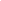 3.  क्या आपने पिछले वर्ष में [agency] का उपयोग करते समय निम्नलिखित में से किसी का स्वयं अनुभव किया है या दूसरों के साथ ऐसा होते देखा है?	मेरे साथ हुआ	दूसरों के साथ ऐसा होते देखाशत्रुतापूर्ण टिप्पणियाँ, आवाज़ें, या इशारे	□	□यौन टिप्पणियाँ, आवाज़ें, हुस्न, या इशारे (आपको यौन संबंध बनाने के लिए कहना, 
आपको "बेब" कहकर पुकारना, सीटी बजाना, चुंबन की आवाजें निकालना, बुरी नज़र डालना, आदि)	□	□पीछा करना या छिप कर चलना	□	□बिना इच्छा के छूना, चुंबन, या अन्य अनुचित स्पर्श	□	□धक्का देना, आप पर थूकना, खांसना, या अन्य शारीरिक हमला	□	□व्यक्तिगत संपत्ति को  नुकसान पहुँचाना या चोरी करना 	□	□अश्लील या आपत्तिजनक चित्र या शब्द दिखाना	□	□निजी शारीरिक अंगों को दिखाना	□	□यौन उत्पीड़न या बलात्कार	□	□अन्य (निर्दिष्ट करें)_________________________________	□	□	कोई नहीं	□	□यदि आपने ऊपर सूचीबद्ध किसी भी व्यवहार का अनुभव नहीं किया है या नहीं देखा है, तो प्रश्न 11 पर जाएँ।4. पिछले वर्ष में [agency] का उपयोग करते समय आपने कितनी बार इनमें से किसी व्यवहार का अनुभव किया या देखा?□ 		□		□		□ 	   	□      अक्सर					           		           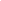 5. ये घटनाएं कहां हुईं? (लागू होने वाले सभी पर सही का निशान लगाएं)□ स्टॉप्स/स्टेशनों पर	□ सवारी करते समय		□ अन्य______________6. ये घटनाएं कब हुईं? (लागू होने वाले सभी पर सही का निशान लगाएं)□ दिन के समय		□ अंधेरे के बाद
7. जब ये घटनाएँ हुई, तो क्या आप अकेले थे या यात्री साथियों के साथ थे? (लागू होने वाले सभी पर सही का निशान लगाएं)□ अकेले	□ यात्री साथियों के साथ8. जब ये घटनाएँ हुईं, तो क्या आपने उनमें से किसी की सूचना दी? (लागू होने वाले सभी पर सही का निशान लगाएं)□ किसी की सूचना नहीं दी	□ [agency] को (व्यक्तिगत रूप से, ऑनलाइन, फोन द्वारा, सोशल मीडिया के जरिए, आदि) □ पुलिस/कानून प्रवर्तन को	 □ अन्य (निर्दिष्ट करें): ________________________________	9. जब ये घटनाएं हुईं, तो क्या आपको लगता है कि पीड़ित को ….. के कारण निशाना बनाया गया था? (लागू होने वाले सभी पर सही का निशान लगाएं)□ नस्ल या जातीयता□ धर्म□ बोली जाने वाली भाषा□ आय□ लिंग/लिंगी अभिव्यक्ति □ यौन रुझान□ आयु□ विकलांगता	□ मोटापा□ कोई नहीं - यह  था□ पता नहीं □ अन्य (निर्दिष्ट करें) __________10. क्या आप वर्तमान में उत्पीड़न से बचने के लिए [agency] का उपयोग करते समय कोई सुरक्षा सावधानी बरतते हैं? (लागू होने वाले सभी पर सही का निशान लगाएं)□ रात में सवारी नहीं करते हैं□ कुछ मार्गों, स्टॉप्स, या स्टेशनों से बचें□ अकेले सवारी नहीं करते हैं□ अन्य (निर्दिष्ट करें):____________________□ नहीं - [agency] का उपयोग करते समय कोई सुरक्षा सावधानी नहीं बरतते हैंआपके बारे में 		ये प्रश्न यह सुनिश्चित करने के लिए शामिल किए गए हैं कि हम सवारियों के मिश्रण का सर्वेक्षण करते हैं।आयु	□ 18 - 34□ 35 – 64□ 65 और उससे अधिकघरेलू ज़िप कोड___________________आपकी प्राथमिक भाषा क्या है?□ अंग्रेजी	   □ अन्य (निर्दिष्ट करें)____________नस्ल या जातीय पहचान (लागू होने वाले सभी पर सही का निशान लगाएं)□ अमेरिकी भारतीय या अलास्का मूल निवासी□ एशियाई या प्रशांत द्वीप वासी□ काला या अफ्रीकी अमेरिकी□ हिस्पैनिक/लातीनी□ सफ़ेद□ अन्य (निर्दिष्ट करें): _______________क्या आपको कोई विकलांगता है जो [agency] का उपयोग करने के आपके अनुभव को प्रभावित करती है?□ हां	□ नहींलिंग (लागू होने वाले सभी पर सही का निशान लगाएं)□ महिला		□ पुरुष	□ नॉनबाइनरी	□ ट्रांसजेंडर    □ अन्य (निर्दिष्ट करें): ________________क्या आप LGBQIA+ (लेस्बियन, समलैंगिक, आदि) के रूप में पहचाने जाते हैं?□ हां	□ नहींवार्षिक घरेलू आय□ $25,000 से कम	□ $25,000-$49,999	□ $50,000 -$99,999  	□ $100,000+आप क्या कहेंगे कि आपका धर्म क्या है?__________________________________□ कोई नहीं [agency] पर सुरक्षा/उत्पीड़न से संबंधित टिप्पणियाँ या अनुभव:आप ऑनलाइन  [url] पर भी टिप्पणियाँ साझा कर सकते हैंसर्वेक्षण को पूरा करने के लिए आपका धन्यवाद!